RESUME        							  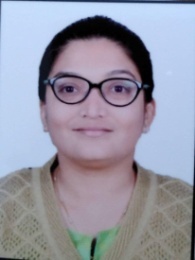 Jobseeker with degree of  M.E./M.Tech in Electronics and Communication engineering                                                                      Name – Ms. Ankita Gupta			            Contact no.  +91-7898458575Email – erankitagupta86@gmail.com     		Career ObjectiveSeeking a position in organisation where extensive experience will be further developed and fulfilled.___________________________________________________________________________Career ProfileDetail – oriented  , efficient and organised professional with extensive experience in computer programming languages.Possess strong analytical and problem solving skills with ability to make well thought out decisionsExcellent written and verbal Communication skillsHighly trustworthy , discreet and ethicalParticipated in completion of projects and effective multitaskingAcademicsPersonal DetailsDisclaimerI  , hereby declare that above information furnished by me, are true to the best of my knowledge and belief.Date : 10/10/2020							SignaturePlace : Ujjain							        (Ankita Gupta)Key Skills C , C++ , Core Java Total Experience 02 years in IT industry from 30th Sept,2009 to 5th Oct,2011
Last drawn Salary 
INR 4,24,593/- p.a.Last Employer 
Tata Consultancy Services Ltd.,Pune(Maharashtra)Last Designation 
 Systems EngineerPreferred Job Location 
 Indore / Ujjain (M.P.)Education  B.Tech/B.E., M.Tech/M.E.S.NoStandard/DegreeYear Of PassingSchool/CollegeBoard/UniversityPercentage/ CGPADivision1.10th/High School2002The Madhav High School,Ujjain (M.P.)M.P. Board86.6%I2.12th/Higher Secondary2004The Cambridge Higher Secondary School,Ujjain(M.P.)M.P.Board82%I3.B.E.(ECE)2009Ujjain Engineering College (Former Goverment Engineering College) ,Ujjain (M.P.)Rajiv Gandhi Technical University RGTU ,Bhopal(M.P.)67.16%I4.M.E.(ECE specialisation in Digital Communication)2017Mahakal Institute Of Technology(MIT) ,Ujjain(M.P.)Rajiv Gandhi Technical University RGTU,Bhopal(M.P.)76.40%I(Hons.)5.Kathak Kala Vid2019Nirtyaradhana Sangeet Evam Kala Mahavidhyalaya,Ujjain(M.P.)Raja Man Singh Tomar Music and Arts University RMTU,Gwalior(M.P.)PassedIIDate of Birth          02nd Oct, 1986Sex     FemalePassport Expiry      29th Jan, 2030 Languages known  English , HindiFather’s NameMr.Upendra Kumar GuptaMother’s NameMs. Anita GuptaPermanent Address288, Alakhdham Nagar Colony,Ujjain (M.P.) India. PIN - 456010